伊達商工会議所新型コロナウイルス感染症拡大の影響に係る経営状況実態調査票（９月）　この度の標題調査にご協力頂きました皆さまには、心よりお礼申し上げます。　８月に実施致しました調査の結果につきましては、伊達商工会議所ホームページ 「お知らせ」に掲載しておりますので、ご覧下さいませ。さて、今回は、新型コロナウイルス感染症拡大後の経営の状況と雇用の状況の推移、および感染拡大防止に係る設備投資の状況について把握することを目的に、本調査を実施致します。　つきましては、趣旨ご理解の上、ご協力頂きますようよろしくお願い致します。　なお、今回は、９月28日（月）までにご回答頂きますようよろしくお願い致します。１．事業所情報　　　　　　　　　　　　　　　　　　　　　　　　　　　　　　　　　　　　　記入日　令和２年９月　　　日２．営業の状況　※該当の個所に☑を付けて下さい。（１）　令和元年８月と比較した令和２年８月の売上高（実績）　　□　増加した　　□　変わらない　　□　10%未満の減少　　□　10%以上減少　　□　20%以上減少　　□　３０%以上減少　　□　40%以上減少　　□　50%以上減少（２）　令和元年９月と比較した令和２年９月の売上高（見込み）　　□　増加見込　　□　変わらない　　□　10%未満の減少　　□　10%以上減少　　□　20%以上減少　　□　３０%以上減少　　□　40%以上減少　　□　50%以上減少（３）　先月（令和２年８月）と比較した令和２年９月の売上高（見込み）　　□　増加見込　　□　変わらない　　□　10%未満の減少　　□　10%以上減少　　□　20%以上減少　　□　３０%以上減少　　□　40%以上減少　　□　50%以上減少３．雇用の状況（１）　令和２年７月と比較した令和２年８月の従業員（パート・アルバイトを含む）の数　　□　増加した　　□　変わらない　　□　減少した　　□ コロナの影響による解雇で減少した４．新型コロナウイルス感染症の感染拡大防止対策として実施、または今後予定している設備投資についてお聞かせ下さい。　※該当の個所に☑を付け、具体的な内容を記述して下さい。（複数回答可）（１）　設備投資の状況□　店舗・事務所の改装　　　　例）パーテーションの設置、レイアウト変更に伴う壁などの改修工事、自動水栓蛇口など【具体的な内容】□　非接触型環境の整備　　　　例）注文予約・ネット販売フォームの導入費用など【具体的な内容】□　滅菌、消毒、換気、飛沫防止等の衛生環境改善に係る設備購入　　　　例）除菌機能付き空気清浄機、サーキュレーター、サーモカメラなど　　【具体的な内容】□　その他、上記以外のもの　　【具体的な内容】　□　設備投資をしていない（予定を含む）（２）　設備投資に要した費用の状況（見込みを含む）新型コロナウイルス感染症の拡大防止に必要な設備投資に要した費用（見込みを含む）についてお聞かせ下さい。　　※該当の個所に☑を付けて下さい。□　50万円未満　　□　100万円未満　　□　100万円以上　　□　500万円以上□　1,000万円以上　　□　わからない回答方法については、次のいずれかでお願い致します。１．ファックス　23-7115に返信する。　※ファックス番号はお間違えのないようお願い致します。　　なお、この調査票は当商工会議所ホームページ http://date-cci.or.jp からダウンロードできます。2．アンケート回答サイト　https://questant.jp/q/datecci09　から回答する。3．伊達商工会議所へ郵送、または持参する。　※切手代はご負担願います。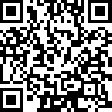 ※本調査にて回答頂いた内容や個人情報は、目的以外で使用することはありません。但し、伊達市へは個別の内容を提供する場合があります。【問合せ】　〒052-0015　伊達市旭町24番地　伊達商工会議所電話：0142-23-2222　FAX：0142-23-7115　e-mail：info@date-cci.or.jp事業所名代表者名業種（主な取扱品）回答者役職・氏名電話FAX